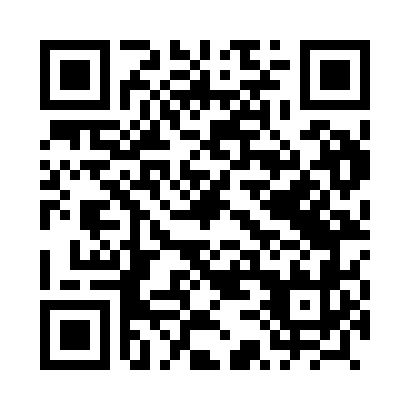 Prayer times for Karsino, PolandWed 1 May 2024 - Fri 31 May 2024High Latitude Method: Angle Based RulePrayer Calculation Method: Muslim World LeagueAsar Calculation Method: HanafiPrayer times provided by https://www.salahtimes.comDateDayFajrSunriseDhuhrAsrMaghribIsha1Wed2:375:1512:516:018:2810:572Thu2:365:1312:516:038:3010:583Fri2:355:1112:516:048:3210:594Sat2:345:0912:516:058:3310:595Sun2:335:0712:506:068:3511:006Mon2:325:0512:506:078:3711:017Tue2:315:0312:506:088:3911:028Wed2:315:0112:506:098:4111:029Thu2:304:5912:506:108:4311:0310Fri2:294:5712:506:118:4411:0411Sat2:284:5512:506:128:4611:0512Sun2:284:5312:506:138:4811:0513Mon2:274:5112:506:148:5011:0614Tue2:264:5012:506:158:5111:0715Wed2:264:4812:506:168:5311:0816Thu2:254:4612:506:178:5511:0817Fri2:244:4512:506:188:5711:0918Sat2:244:4312:506:198:5811:1019Sun2:234:4212:506:209:0011:1120Mon2:224:4012:506:219:0111:1121Tue2:224:3912:506:229:0311:1222Wed2:214:3712:506:239:0511:1323Thu2:214:3612:516:249:0611:1424Fri2:204:3412:516:259:0811:1425Sat2:204:3312:516:269:0911:1526Sun2:194:3212:516:279:1111:1627Mon2:194:3112:516:279:1211:1628Tue2:194:2912:516:289:1311:1729Wed2:184:2812:516:299:1511:1830Thu2:184:2712:516:309:1611:1831Fri2:184:2612:526:309:1711:19